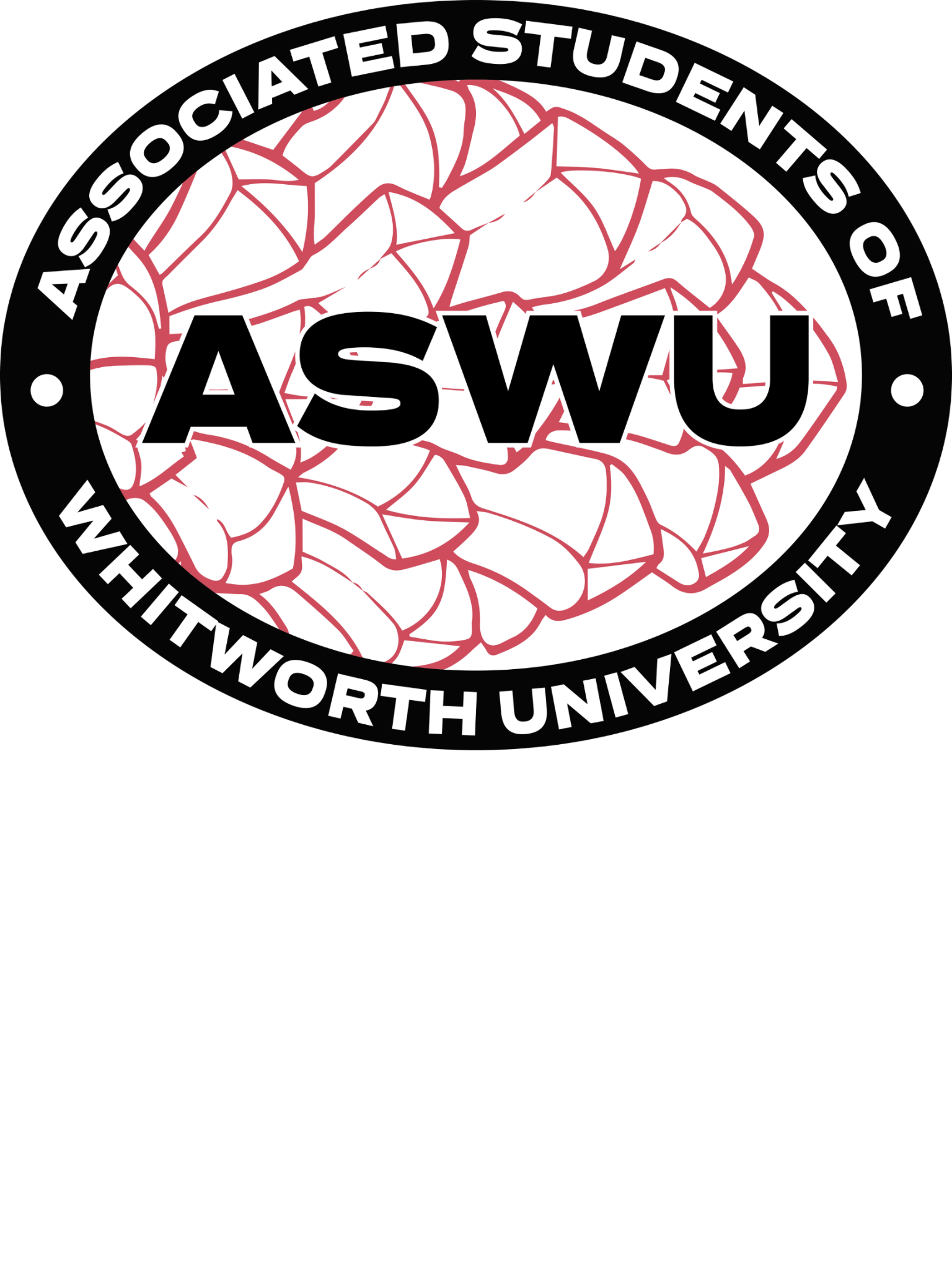 Guided by integrity and respect, we, the Associated Students of Whitworth University, strive to inspire and support the diverse student body to live holistically, embrace resilience, and cultivate an inclusive community. Through open hearts and minds, we aim to lead authentically and advocate on behalf of student voices. Underpinned by empathy, our goal is to foster a dynamic culture wherein honesty thrives, equity is nurtured, and civil discourse prospers, creating a sense of belonging and well-being.______________________________________________________________________________________________________________2023-24 ASWU Meeting Minutes February 21th, 2024Executive Members:Georgia Goff | President                                                                                            	PRESENTGrace Johnson | Vice President                                                                              	PRESENTMichael Stavridis | Financial Director                                                                         	PRESENT Jamie Gassman | Communications Director                                                                  PRESENTCoordinators:Kenzie Quinn | Campus Activities Coordinator                                                          	ABSENTGwen Brantner | Club Coordinator                                                                             	PRESENT       Reeshika Sharma  | Cultural Events Coordinator                                                           PRESENTSamie Schaffer | Senior Class Coordinator                                                 	               	PRESENTAngel Ainembabazi | Spiritual Life Coordinator                                                           PRESENTTalea Blasko | Sustainability Coordinator                                                              	PRESENTGrace Uppendahl | Traditional Events Coordinator                                                       PRESENTSenators:Jennedy Cruz Hernandez  | Arend Senator                                                                    PRESENT                                                               	Eleanor Bonikowsky | Ballard Senator                                                                          PRESENTOlivia Yalovskiy| Baldwin Jenkins Senator                                                                  PRESENTJoie Kane | Boppell Senator                                                                                	PRESENTAustin Wolfe | Duvall Senator                                                                                  	PRESENT Niraj Pandey | International Student Senator                                                               	PRESENTMatthew White | McMillan Senator                                                                         	PRESENTBobbi Jo Crittenden | Off-Campus Senator                                                                   PRESENT| Oliver Senator                                                                               	Eli Harris | StewVille Senator                                                                                     	PRESENTRepresentative:Aubrey Lathrom  | Incoming Student Representative                                                   PRESENT                                                               Isabella Martinez| Incoming Student Representative                                                    PRESENTZeke Taton | Neighborhoods Senator Representative                                                   PRESENTAbi Prather | Off Campus Representative                                                              	PRESENTDavis Campbell | Off Campus Representative                                                              PRESENTHui Yi Soh | Off Campus Representative                                                              	PRESENTRylee Baratone | Off Campus Representative                                                               PRESENT______________________________________________________________________________________________________________Meeting brought to order at 5:03pm___________________________________________________________________________________________________________Mission statement read by Eli_____________________________________________________________________________________________________________Approval of Minutes 2.14.2024Motioned to approve minutes by Bobbi JoSeconded by Jennedy EliFavor: 14 | Oppose: 0  | Abstain: 0______________________________________________________________________________________________________________What’s Up WhitworthSamie: The men's basketball team is playing championship games this weekend at Whitworth on Friday, it’s at eight. The theme is camo come and supportBella: I kinda have a question that's kind of like, not related. So there's a pageant that reached out to me it's a specialty pageant. And I was wondering like, in college or like, so like a high school you'd like have food drives, clothes, drives. So this pageant collects pajamas that are donated to like, children's hospitals. One of them is Spokane Children's Hospital. And it's for like kids that like were there and like, didn't have time to pack any clothes. Like they're just transported to hospital and have any clothes except for the gowns. And so, like, do you think that Whitworth students will participate in a Pajama Drive or something like that if ASWU were to one and it gets donated to the project, and then they will like spread it across different children's hospitals. Georgia:  Yeah, totally, I think we would just need to focus on like advertising and make sure people are aware of it. But we've had sock drives we have worked with, like Mama Beans she's had coat drives, things like that. So it would just be a matter of making sure people were aware. Okay, and if you would like help with some of the more detail oriented stuff let me knowBella: Thank youGeorgia: I had one kind of regarding the safety committee and whatnot. I was speaking to one of our security guards today, who I asked him how he felt that the active shooter drill went yesterday. Yeah, yesterday. And he basically had said that not a lot of people participated. So it's hard to actively gauge whether or not people are aware of what to do in that scenario. So just kind of throwing that out thereMichael: How do you not participate?Georgia: You maybe close the door, but just keep teaching or don't like actively lock down. So anyway, just throwing that out there. If anyone wants to do anything with that. I was admittedly a little frustrated because those are very serious things. Anyway, does anyone have any more?______________________________________________________________________________________________________________Student HighlightGrace J: Yay our student highlight is Rab he made communion bread for chapel this week so shout out him______________________________________________________________________________________________________________Club UpdatesGwen: Ok first we have Samie for hidden opponentSamie: The Hidden Opponent is a club that aims to destigmatize mental health within athletics and across campus as a whole. Through advocacy, education, and kindness, we hope to create an environment of openness and comfort surrounding student-athlete mental health. Fall semester recap one club meeting, introductions to the club and goal. we had 4 awareness events (W & M Soccer, Volleyball, Cross country) where student athletes wore green and brought awareness to our cause. We hosted "Blooms for our Bros" where flowers were handed out to guys around campus in honor of men's mental health awareness month (November), as statistics sadly show that the time most men receive their first flowers is at their funeral. Looking ahead to Spring We aim to host more awareness matches on campus (basketball, track, lacrosse, tennis), host more club meetings where we can determine ways to advocate for student mental health on campus together, and spread more kindness, showing student athletes and all students alike, their worth and importance.Georgia: Samie what can ASWU do to further support The Hidden OpponentSamie: I think that the biggest thing that ASWU can do is just help us spread the word. Because our club is advocacy club. It's really important for everyone that sees it or knows about it to post about it. So as for the ASWU assembly members could  repost those when they come up, I will let you know when they are postedJennedy: Do you know where your gonna host your next meeting, if you know your next meetingSamie: Yea a lot of them happen in either Rob or Weyerhaeuser, we will post about it on our Instagram, the best way to keep on top of things is just to keep looking.Jamie: Yeah, I just want to say when I was an athlete here, my freshman year when I stopped, I did attend a lot of hitting opponent meetings, and it helped me a lot. So if you know anybody suggest that they goSamie: And also, if you have questions or want to reach out to us, you can email myself, I will probably redirect you to Faith Rempfer who's our president. But yeah, feel free to reach out with whatever. Any other questionsCool WhipGwen: Ok, cool. Next Is Cool Whip updates which I’ll  actually be taking care of, but Josiahs emails up there, because he is gonna answer all your questions. Yeah, okay. So if you don't have a clue what Cool Whip is, this is what we're basically an improv comedy group on campus. And we have been doing a lot. In the fall, we only had two shows, we had one of the RTT, and then one of the MPR, and those were pretty well for turnout, based on my past years and stuff. And then over January, we also went to Rockwood retirement center and did a show there, because our former president Joe Henson works there, so we got a connection, so we got to meet a lot of fun people what is it was like, my son founded Cool Whip, we were like Whattttttt. Rockwood was super fun. In the spring, we have all of our shows already planned. And we also have one happening this Sunday at seven o'clock in RTT. So performance arts or comedy, or if you just want to have a silly fun time. Come to a show. You don't have to do anything but watch us make fools of ourselves. So it's super fun. We're also having improv workshops called SAL or Sunday Afternoon Live. We're doing some a different dorm halls this year. So far, we have our planed at Duvall and BMac during their primetimes, not sure exactly what days yet, but keep like look on the primetime walls, and you'll see us there somedays. And then we also have some that were just hosting by ourselves in the  RTT. Those ones are more of like engaging with audiences. While you're not necessarily audience member, you're also able to come learn how to improv and do the fun games with us instead of just watching. So if you're interested. Are there any questions? Yeah,Georgia: How does one join Cool Whip?Gwen: we hold tech. Okay, so Cool Whip is a little bit of a weird team, because we have to have a 10 person team in order to coordinate all of our shows and stuff. So we hold auditions for the 10 person team at the beginning of each year. I think this year, we're going to have three or four spots to fill. So it's quite a lot compared to past years. I mean, you just come to the audition, we're open to like literally anyone. And you just you know, show us what you got from us your comedy, and then we invite you to the team. But even if you don't make it to the 10 person team, anyone can show up to SAL and learn how to Improve. Any other questions?BSUFeven: Hi Everybody, my name's Fevin, I'm co president of BSU. I read our mission statement, and then I'll go into what we've been working on this semester and what our hopes are for the spring. So our mission is we are committed to empowering those of African descent by educating those around us and discussing the multi faceted black experience in a way that positively impacts the greater Whitworth community. We do this by celebrating Black Culture advocating for the needs of our student body and striving for cross cultural understanding of fostering an appreciation for our diverse experiences. And so I think we've been doing a great job of committing to that mission. A lot of our general meetings are every other Monday. And so in the fall, we've had meetings like Jeopardy, so black Jeopardy and talk about local and national black people and what they do and all their achievements and how their lives can look like a part of our lives. Other things we've talked about our last one was led by Lotanna, we talked about Black joy and kind of what does that mean and how we can also be resistant in our joy and things like that. So that's been fun. A big project. Right now is you probably see that giant poster in the hub is for a Harlem Renaissance. And that's one of our biggest and most attended events. It's to celebrate end of Black History Month, we're gonna have jazz. We're gonna have soul food, we're gonna have students talent. So they're gonna be singing, poetry, things like that. And it's just a nice night to dress up and to also just honor our existence on this campus and celebrate who we are. So Oh, next week, also Mama Beans, we'll be talking about why we need to still talk about race on Wednesday at seven o'clock, I believe in the RTT. So we've been collaborating with the DEI office to have speakers this month, there's been opportunities for black culture. Oh, hope for the spring is to continue to have a little more engagement with our students. We have about 13 to 15 people to show up. But we like to have more. Also considering what the new leadership team will look like. So having elections and considering that as well, and then also celebrating our seniors Olivia: You said you guys meet every other Monday and where?Feven: Yes it changes but sometimes in the intercultural student center or in Rob 126.Financial Director UpdatesMichael: Hi team. Same standard announcements, Account totals capitals is $9,365, unallocated is $6064 our next finance committee meeting will be 27th next week Tuesday. So make sure to get your requisitions in before that____________________________________________________________________________________________________________President UpdatesGeorgia: Hi, everyone. Welcome to another wonderful week in the world of ASWU. We do not have any updates from our lovely vice president. Grace this week. So you're gonna hear a lot from me, yay. Excited. But we're gonna go ahead. And first actually, I'm gonna start with team bonding. First of all, I want to say thank you so much to everybody who was able to make it to bonding on Saturday. I don't know about you guys. But I had a ton of fun. I thought it was great. The food was delicious, in my opinion, anyway. And I just want to say thank you to everybody who took the time out of your day to come and just have a good time. I am hoping to plan another one at some point within the next few weeks. So if you have anything specific you would like to do with the team, or any suggestions, please just shoot those my way. But for the sake of time, we're going to move forward to everyone's favorite part of the semester, which is assigning committees, or excuse me, assigning students to board of trustee committees. Before I begin, is there anyone who will actually let me start by saying when and where they are, and then we can decide? Will you write this down for me, Grace, please. All right. Every single one of them Academic Affairs Committee, Finance and Administration Committee, Institutional Advancement committee and Student Services Committee are on April 11, from 1pm to 3pm, with the exception of the buildings grounds and Technology Committee, which is April 10, from 1pm to 3pm. And they all have different rooms of their meeting that I can send along as we figure out who's going where. Is there anyone who is particularly interested in a committee or a specific committee. Eli?Eli: I can do Academic AffairsGeorgia: Okay, um, also as a reminder, just for who has served already, so if you have not served on a committee yet, I would highly recommend that you do. But Grace and Talea have both served on building grounds and technology last semester. Jennedy and Eli were both on academically There's Michael and Jamie were on finance. Angel and Gwen, we're on Institutional Advancement. And I and Kenzie we're on Student Services. I am required to be at the Student Services Committee.Bobbi Jo: What were the times again?Georgia: 1pm-3pm. Do you need the date? Bobbi Jo: Yeah. Sorry.Georgia:  April 11 For four with the exception of buildings grounds and technology, Abi?Abi: I was on finance committee last semester, so I can do that one againNiraj: I can do student servicesJamie: I know Kenzie wanted to be on that one as wellGeorgia: Niraj can I move you to Academic Affairs?Niraj: Is their another option?Georgia: Theirs institutional advancementAngel: I wanna do institutional advancementGeorgia: okay, we need one more for Academic Affairs and two more for Institutional Advancement. Yes, okay. Thank you. I'm gonna put you on Oh, wait, sorry only one what was needed for Institutional Advancement so that one is good. Is there anyone on April 10, from one to three who could do buildings grounds and technology?Jamie: What day of the week is that?Georgia: Wednesday. Bobbi Jo Talea Are you also able to do it? So one second, let me just make sure I have everything here. Building and grounds good, academic affairs good, finance good, institutional advancement good. Okay. Great. Well, thank you all so much. That is awesome. I appreciate y'all. We're now going to move into the bulk of the meeting for tonight which is the voting and approval of the job descriptions as a reminder we were supposed to work on editing our job descriptions and so now we're gonna look at those changes that we have proposed and vote on whether or not to accept them moving forward. It is not an official vote. So all members of the ASWU assembly including coordinators can vote in these Alright, I'm gonna switch roles with Jamie are not rules but his boss was Jamie so that he can take notes while we do this. is there anyone who really wants to go first? Or should we just go down the line? Talea you want to go first? Does anyone have a funny joke to pass the time?Bobbi Jo: So a cat walks into a library and he asks for some tuna fish. And the librarian goes, this is a library and the cat says sorry can I get some tuna fishGeorgia: Any other jokes?Zeke: So there's a church that's trying to repaint because the paint on the outside is dilapidated and falling apart. And so in order to meet their budget, they buy less paint than they need. And then thin it so that it can cover the entirety of the church. But as they're doing this and painting all of the church, the sky is open, and rain washes away all of the wet paint. And that voice from above says, repaint, repaint, and thin no more.Georgia: Thank you Bobbi Jo and Zeke. Oh, okay. All right. Um, so I'm thinking what we're going to do is I'm going to allow you all to kind of peruse this. And Tales, if you could kind of just explain some of the proposed changes that you've made?Talea; So I added, like sending out the interest survey to the residence halls, because I kind of attempted to do this in the beginning of the year, and I didn't get like even like, I tried to have EAC help me with it. And they actually, they voted on prioritizing other stuff. So it's a little like, I think it's a cool idea. I just think it's a little bit harder to actually put in action. So I think it would be wise to just see how interested people are in doing it before actually doing it. Yeah. And then I changed the office hours, just because I changed it to match what Laurie had sent me in the beginning of the year. Yes, and I think that says five office hours per week, just because I think my position used to have ten office hours. And then I added that meet with the tree committee when invited, that was added after the Board of Trustees meeting. Because I was met with the like, grounds people. And EAC voted for my position to be the person to meet with the tree committee. person. So now that is part of something that I do. Yes. And then I added the last one because that like, I am technically not a full time student, but it kind of goes into that. rules like Yeah, the last semester. Thing, and then I also recommended degree, like as if you can be an environmental science person, or just like it's not demanding. But just a recommendation. Yeah. Okay, because the Environmental Science degree, really goes hand in hand with this job. Right. And that's not my degree. So.Georgia: All right. Discussion on the proposed changes for the sustainability coordinator job description. Yes.Grace J: So I also put something similar to like, oh, it’s your last year in your last semester of senior year. So I would, I don't know how this will necessarily work. But I would make some sort of friendly amendment to adopt, like, the same statement on each of the job descriptions because mine isn't worded in exactly the same. And then I think the only other thing that I see is maybe like, a non demanding degree path might be hard to like, put parameters around like it might be hard to define like which ones are and which ones are not. So I would probably recommend just taking that out completely. But those are my only two things that I would say.Georgia: I think I'm in same boat. It's hard to kind of put set parameters on a recommended degree and you know, I kind of think of Michael in your job description. There's nothing saying you have to be a certain major or anything. Right. Okay. I would think if we did it for sustainability, we should probably do it for something like finance director. So I would put probably get rid of that. But I do agree that maybe in the hiring process that should be considered. But I also agree that if we adopt a statement regarding the senior year 12 credit thing that it should be universal for every job description. I don't know if that's how everyone else is feeling. Can I get a knock if that's how y'all are feeling? Okay. Cool. All right. Um, anything else? Any other questions? comments, concerns? Was sustainability coordinator. Okay. Did I hear anything else? Sustainability is accepted and add universal senior. Alright all ASWU members, including coordinators who are in favor of adopting the sustainability, job description with these here amendments, please raise your hand. Okay, opposed? abstaining. Cool. Thank you. We are going to move now. Who wants to go next? Bobbi JoBobbi Jo: Ok it said I was supposed to meet with the reps once a month,  I don't feel like that's enough. We have an event every month. More often than not, so I just changed it to bi-weekly which is what were doing now I also feel like if I sent a weekly email, people would get really irritated really quickly, because I get irritated with emails. So I don't, I was also told to sned a monthly newsletter. That's what I've been doing anyways. And then I added to the annual yard sale in May and the annual barbecue in September. Because those are our traditional events. And if they don't know them, then they wouldn't be able to do that. And then I changed office hours to four and a half because I don't get to attend prime times like the other senators do. So I do four and a half office hours, which is half of my allotted hours. And then I put it possible on the class, because I know like I couldn't attend the class this semester. But I did take it last semester. So it could just be like maybe one I didn't know what we decided on. And then I just changed because it's not 10 hours a week anymore for compensation. It's nine hours. So change it to nine hours a week at minimum wage, and then added if you're studying abroad, for example, you have to pay for that. Okay.Michael: I, maybe this is like a general thing that I know, that just said something about the last one, but like, from my one, I didn’t indicate how many office hours we have to work, I just say keep office hours and like made it more broad because like, I guess it's my understanding that we're still in discussions. It's like how that's gonna work. Because that typically, it's been half of like your allotted hours, but I know that like, outside of this group we've been that's been up in the air right now. Okay, so like my general amount would be the change Everyone's office hours, It’ll just be like, keep regular office hours and then that would be decided, like basically on a yearly basis with Todd or with whoever else is important enough to make that decisionJamie: With that in order to make it more like for like, binding for cents instead of keeping regular should just be keep required office hours. And then you’re required office are to be determinedMichael: I mean, I'm fine with whatever language we choose. I just feel like putting specific numbers you don't even say half the problem is that then if we adjust that, then we have to go and change all the we have to do this process again. So I was like I think that if we can keep But sort of general, the number would just be better, because then we don't have to do this like every year when we change our policy.Georgia: Right? My only concern is that if we don't change it, then we have to go back again, as well. Michael: What do you mean? Georgia: So you're saying change all of them to be more broad.Michael: So I was looking for office hours because think of breaks. If you didn't say, Keep your office hours, you wouldn't need to change approval would a broad statements, but if you said keep office hours, and that wasn't what we had been decided, then we'd have to go and change everyone. Does that make sense? Yeah.Georgia: Just for the record, I would not recommend if whatever the team next year decides to change the number of office hours from half the total. I think that makes it a lot more simple. And it's a lot easier to record accountability. If that's what next year's team decides that's what they decide. But that is my opinion on the topic. So okay. Sorry. Yeah, awesome.Grace J: I also had another thing. Another conversation I again, put something similar to attend GE, if possible, and I'm pretty sure probably a lot of us did. So I would argue that we do like some sort of set statement again, just like the just like the other thing that I said, I don't even remember now. But that sounds because I think all of ours are probably worded differently.Georgia: Okay. Are people wanting a universal statement saying take GE if possible? Okay, Todd, how are you feeling about that?Todd: I would advocate that GE330. Through my lens, as well as through all the directors that are a part of the GE Course for us feel that GE is what separates student leadership positions from any positions that are on campus. So with that being said, and I think articulate this in the email, a couple of weeks back, so having a statement or being that these are student leader positions, then the GE330. is a course that needs to be a part of ASWU.Grace J: I will say the statement that I put in mine was just like register for GE for both fall and spring. And then I added unless other conflicts occur during the course time. So I thought that could be like somewhat appropriate. Instead of like, if possible, maybe that winning, like it's more specified myTodd: Yeah, I think I think that's maybe addresses a fine balance between if there are conflicts and that it's important, right, I know, that's in our contracts are all of your contract saysNiraj: I think on top. We can also add, like, I don't know what the right word feasibility because like me and Todd, like, I had this space available. And I also have like 20 credits going right now. So I was like, that is just not right. So I think maybe a conversation like a caveat.Georgia: Could we do unless otherwise approved by the student activities director, or Director of Student Activities?Jamie: That is what I was going to sayGeorgia: Is that something that everyone feels comfortable with? Okay, I'm just gonna put that here. I'll make this better later. I promise. Okay. No, still not it. There it is. Okay. My only proposed change would be to make this a full sentence. So saying These include the annual yard sale. That's okay. Is everyone okay? If they make that a full sentence? Yes. Okay, other than that, any other proposed changes or any other comments regarding the proposed changes? Okay. Please raise your hand if You would like to approve the off campus. Senator roll with the proposed changes that we've created here. Okay, cool. Cool. Thank you. Who's Next? Next? Okay.Grace J: We can do mine next, mines lengthyGeorgia: Also probably shouldn't say this. But if we feel the need to do half this week and half next week, I'm comfortable with that. Okay, let's maybe shoot for like, three or four more if possible. And then we can move on. All right, great. Thank you.Grace J: Yes, yes. Okay. So the first change I made was meet with res hall senators and representatives, instead of once a month regularly, because usually I do every other week, but some I'm gonna do once a month. That was that change, meet with resident directors for feedback and evaluation of senators. And then I just said, if necessary. So there are some meetings that I have attended, and some that I haven't with the ACS. And then I crossed out implement an evaluation process of you guys and just said regularly evaluate all senators and representatives giving feedback and input as needed, because I feel like I'm always doing that. And then office hours, I just said, ensuring availability to meet with all senators and reps for one on one meetings, exec meetings etc. So I say that because in the fall, I kept way more than eight office hours. I'm not saying that a future VP should, I'm just saying that they should hopefully ensure availability to meet with all of you guys. Yeah. And then. So like, if they wanted to make their office hours, you know, in the middle of the night, that's not ensuring availability to meet with all senators reps. So yeah, and then I just crossed off spend time in residence halls during primetime hours. I mean, that's something that I think should be encouraged, but not necessarily in the job description. Okay, and then I instead of fall and spring retreat  I just said workdays and team bonding days as needed, because it might not necessarily be just a fall and spring retreat, it could be we're gonna do workday in the fall, we're gonna do a team bonding day on this weekend. So as needed, a guy that I crossed off homecoming, because that is pretty outdated, in my opinion. And then, instead of assist the ASWU team and leading Springfest, I just said, assist and support the ASWU team with campus wide programs. So just making myself available volunteering for events instead. And then I just added a whole line of newsletters, because that's part of the job. And I didn't see that anywhere. And then I just completely crossed off the planning and teaching of GE, because I'm not necessarily sure that, like I see not, but we can have more discussion about that. And then again, that's what I talked about registering for GE and like other conferences. Sure. And then for qualifications, instead of the ability to sell programs, I just reworded it the ability to encourage program involvement ideas and involvement opportunities, that was a little repetitive. The ability to not relate to all members of a diverse student population at Whitworth because how am I going to relate to every single person, I just instead said, the ability to strive to meet the needs of our diverse student population at Whitworth and then I'm not sure if there was anything else if you want to scroll down. Oh, there. Okay. Um, where's a working knowledge of the operations of ASWU in Whitworth, I don't think the qualification should be that you have to come in knowing everything about as ASWU’s governing bodies and our policies and procedures. That's something you should be trained on not necessarily knowing, going into as well. And then I just crossed off, it's encouraged that we live on campus because I don't think that should be a rule. And then, oh, with the exception of the last semester, you see a year and then I changed the compensation to what it actually is. So we don't have any questions. or points of discussion. Todd did that look okay? Todd: Yeah, I think it looks great.Georgia: So everyone’s just cool with this one? All right. I'm just gonna make a note that we approved yours. Okay, I know Grace needs to go nextGrace U: I have started off I crossed out orientation, because we have orientation coordinator. And this job doesn't really cover orientation. I also crossed out hosting Mock Rock and Yell Off. Because I don't know what Mock Rock is and Yell Off is the RA’s. So instead, replace it with the six events at this position does require. On the next one, I cross out chairperson of the coordination of homecoming week because we don't have that instead, I just said help out with a coordinator and Senator events that are not yours I believe it's important for this job. I crossed out the talent show or other forum and then replace it with an event that celebrates sports student athletes and their accomplishments especially since we have not been able to do that this year. And so it's okay going forward crossed out  developed theme or seasonal programs and of all students and fun competition with one another in contrast, such as Amazing Race, survivor, etc. I'm pretty sure that's fairly outdated. So I crossed that out. The next one have regular communication with senators representatives to keep them aware of campus events during the semester. Instead, I just changed that to keep senators representatives informed of my events and advertising techniques, presenting them at ASWU meetings, at least three weeks before the event date and ask for help from ASWU employees then assigning jobs for Casino Night I remember two weeks before the event dates is that as a heftier event was easier for everyone. Going forward, I added on create fun and engaging posters and invite students to your events based on them a little bit more because as I guess. GE330 I just said if possible with class schedule. Going onto H manage your financial accounts and coordinate events across within personal budgets since this position does have its own budgets. As for office hours, I said be present in your office and planning events offer consistent times or others can come and ask questions or offer help. I didn't chose this role, prior office hours more than four hours per week. Just because this role does require a lot of going out of the office and having meetings with other people both on and off campus and being tied down to an office does provide a little bit like a constriction, I do think office hours are incredibly important because it does, like give a designated time to do it. But a lot of the things that this position requires is out of the office. And then the last thing was just act as a student leaders to help students who are struggling and those ask for help identify university resources. I replaced promotion with marketing. And then I added the ability to advance the knowledge of a budget making smart financial decisions that allow me to succeed just essentially, because this position does require a knowledge of how to budget correctly that way every event can succeed in the best way possible. So events shouldn't cost as much as other events. So understanding how to correctly put money and then I updatedGeorgia: My first points would be I would put for example, Homecoming tailgate just so it doesn't look like that event is required. Do you care if I put that in there? Okay, just for clarity and then there was another thing Oh, I would put at least two weeks rather than just two weeks if that's okay.Grace J: I think with Office Hours that this is just another thing that we should make like a more general statement for because they're all seeming to be like kind of all Replace. I mean, I don't disagree with what your office hours says. But I think like we should be somewhat consistent and like what the job description, say, for office hours. And then the other thing I wanted to bring up was NACA, if we kind of just, if we're not doing that going forward.Todd: It’s kinda budget dependent I think is probably the best way to manage itGeorgia: Any other point’s questions comment’s?Michael: Sorry, did we decided we're doing for the office hours. So what does that mean? means We haven't decided know who I mean, what does that mean for voting on this thing?Georgia: let me come back to that real quickJamie: I was just gonna say for the office hours, and then the compensation, that all will be decided kind of laid out budget committee. So I think we're just deciding the wording of the job description. And then the office hours and stuff will just get decided at budget committeeGrace J: I also mean like the wording of what we say for office hours should stay consistentGeorgia: That’s fine yeah.Grace J: You know, like, not just like, what number we name, but like the wording of it, because what mine says is very different from what this says. But like, we still hold office hours. And I'm bet what this says is probably different from what Kenzie says in their jobs are pretty similar. So just like I think we should have consistent language with office hours, just like with GE. Todd: Perhaps since we are splitting this up over multiple weeks. In executive committee, we can talk a little bit more about this, bring it to assembly next week to have some further conversation.Georgia: All right. In that case, is there anything else regarding this? I'm gonna go ahead and make an executive decision to have this be the last one for the night, unless anyone is strongly opposed to that. Okay. Okay. So essentially, what is on the table right now is approving that. Sorry, let me There we go. approving this document as it stands with these proposed changes, knowing that the line regarding office hours, same for off campus, Senator and vice president is subject to change. Is that okay with everybody? Okay. Can I get a show of hands if you're good to approve this? As is? Okay. One last thing, before we move forward from this, I just want to clarify, I'm happy to, once we've approved everything, kind of condensed it all and, you know, get rid of all the stuff that we're trying to cut, you know, Do I have permission from the assembly to make changes as needed regarding grammar, and things like that? Okay, because I don't think you guys want to vote on every punctuation mark or whatever. But I also understand and want to recognize that the Assembly must agree on all these changes. So with that being said, this one is currently approved. And moving forward, I will just make the executive decision to change things based on grammar and whatnot, but not change the overall content if needed. Okay, that is it for me. I'm sure you loved every second of that. I know I did. But it is very good to have it's very good to do. I know we didn't really have the chance last year with everything else that was going on. So these things are are these job descriptions are very much out of date. So it is important work even though it is quite tedious.Past EventsMario Kart TournamentJamie: Mario Kart was okay. We had about 30 people, I would say 40 show up. But everyone seemed to have a really great time and our winners were very happy. If there's any questions, I can answer them as well.Georgia; Is their any feedback on the Mario Kart tournamentNiraj: So I talked to the previous winners of Mario Kart, and they were not too happy about them being not allowed to participate? I think it's kind of borderline. Weird to not do that, because it's like it'll pay into the events, like they are. So I think it sets a very bazar and weird precedent. So I think we should be very careful. Georgia: Thanks. Anything else? I thought the event itself went well, I was not able to make it. But one of my roommates actually won the grand prize and several of my other roommates went and so from what I've heard, it was great. I personally would have liked to have seen more advertising. But I also recognize that there are oftentimes constraints with that, and whatnot. But I know Kenzie, and I know Kenzie is a very creative person, I think that she has the ability to really do successful advertising. So I would have liked to see have seen her lean into that. But like I said, sometimes it's just the way the way the.Leadership FairTodd: Leadership Fair was today from eleven to two downstairs in the MPR. And if you were there, thanks for taking a part of it. Eight, nine different divisions or eight, nine different areas within divisions of student life were present, and they're all student leadership presenting, for the most part, all students leadership positions. So please, if anything, please continue to recommend to all of your constituents to go to handshake and apply for our positions for next year, as well as for what 60-70 RA positions and everything else that's out in handshake there on handshake. Grace J: What was the interest level for our booth for us?Bobbi Jo: I got lie nine or ten people the hour that I was thereGeorgia: Yea maybe Matthew can add to this to when we were there. There wasn't a lot of people or interest. But I think it was just the time.Matthew: Four people showed up two of them were ASWU membersGeorgia: And the other one was just kinda their to say hi, not ideal but I’m glad to hear the hour after we left was much better. think I don't know who's in charge of leadership fair and oversight. I think I would have liked again to see more advertising because I only knew about it. Because I'm in ASWU. And I think that might be one reason why at least while Matthew and I were there the attendance was somewhat low. But like I said, I don't know who is the head of the leadership fair. So just putting that out into the ether.Bella: I said like, five, six, I don't know, some people can just so I was thinking. The RA’s I think they posted like a video advertising. So maybe we post something like just short so that people can understand and like, get excited about it. Yeah.Georgia: I will say to someone who has now helped up the leadership fair for like three or four years. The interest is never super high at fair itself. But the word does spread and then later on when elections and stuff roll around, and we have posters up. I think that's more effective than the leadership there. So anyway, that's just to say like, for those of us who did help, I really appreciate your help, and it wasn't anything y'all did. That's just kind of how unfortunately, this event but I appreciate that feedback. Anything else? I'm gonna mention something he mentioned, which is that I'm curious to see what ways we can get a bit more creative with our booth moving forward. How we can make it a bit more eye catching and maybe what snacks or treats are offering how are we incentivizing people to come chat with us but just something to keep in mind for next year? Yeah, anyway, we'll move on. Seeing that there’s no one else._____________________________________________________________________________________________________________Upcoming EventsHarlem Renaissance BallReeshika: My events is next Thursday, or? Yes, next Thursday at 6:30 come dressed like a party, Whitworth party. Yeah, I should see all of you there.Georgia: There is no school on that day, isn’t that March first. I will shut upReeshika: You have time to dress nice. If you're a night class, you can skip you'll be fine. Yeah, see you guys on the 29thGeorgia: It’s also Soul food is that what I heard? Do we know who is catering?  Do you know where we're getting that from? I was just curious. I'm very excited about it. Yeah, there you go. AngelAngel: The restaurant is called Chicken-n-MoCasino NightGrace U: They're Casino Night. I said set it for everyone else to be there. Just a little update we will not be outsourcing to another company and instead we will be doing everything ourselves. I know it sounds intimidating. But we are all capable people. And all you have to do is watch the video essentially. Next week, you will get your jobs which will be assigned and then we will talk about dress codes. If anyone has any concerns or questions please do not hesitate to reach out.Georgia: Cool. Any questions, comments, concerns? Or quandaries? I don't really know what that means. What I heard someone use it the other day______________________________________________________________________________________________________________Constituency ReportsArendJennedy:  Arend is doing good.  The residents that participate in primetimes have conversations that are ineffable.  These conversations often last until late the next morning where the pauses that are made are reluctant in fear of the conversation flow stopping. Tonight’s primetime will be the students asking questions about the RA’s positions. We have a couple of students who have expressed interest in leadership positionsBallardEleanor: Ballard is currently hibernating and waiting for the warmer weather. It's been a surprisingly busy week for all students, and we are already wishing for our next break. Otherwise, there is nothing new for Ballard.Balldwin JenkinsOlivia: BJ is doing pretty good! Residents seem to be getting into the groove of the semester well. Many seem to be much busier this time of year but are doing their best to establish their routines. I have observed some sickness going around and many residents are trying their hardest to stay healthy. Many of us enjoyed seeing the snow this last week, and its ineffable beauty created a stunning atmosphere throughout the campus. There has been a lot of activity in the lounges recently and the prime times this last week have been quite a hit among residents. We also got an air-hockey table in the lounge which has been a blast for everyone!BoppellJoie: Boppell is doing well! As the weather is rainy, we are trying our best to stay dry. We are waiting for the sun and are counting down the days to spring break.DuvallAustin: Duvall is doing well this week. My residents are ready for some real spring weather. I had a couple of complaints about the printer not working but I think it worked itself out.Incoming StudentsAubrey: The incoming students are doing well and settling into the semester. Many students are looking forward to inter-murals and their excitement is ineffable! They can’t wait for the warmer weather.International Students Niraj: The international students are great. We had a pretty successful One Pine Day campaign, last I checked we had raised $7250, for the Lulu Gonzalez travel fund, which will help about 37 international students to go home. We have other fundraising plans to add to it as well. The ISC is buzzing place as always for us. Overall, everything is great.McMillanMatthew: Similar to every other week, everything has been alright in Mac. There haven’t been any building issues or community issues. Our cookie mixer broke, but milk and cookies will still happen despite the tragedy. Other than that there is nothing new to report.NeighborhoodsZeke: Verily, in the third week, the hamlets and byways flourisheth. Yea, through the snow and frost, they have stoutly persevered, casting forth the light and warmth of fellowship and amity amidst the bleak and wintry gloom. The denizens of these precincts were filled with eager anticipation for the events of this week, despite their ceaseless toil and the chronic dearth of repose that doth plague them. Verily, their ineffable schedules, ever so busy, are as a tempest, yet they press on, undaunted, in pursuit of community and mirth.And so, as the week unfolded, the hamlets remained a beacon—a sanctuary of light and warmth amidst the dark and wintry expanse. Theirs was a communion of souls, a testament to the indomitable spirit of community—a fragile yet enduring tapestry woven by hands weathered and hearts aflame.Off-Campus StudentsBobbi Jo: Off-campus students are curious to see where this ineffable weather will take us as we move further into the spring semester. I hear lots about casino night and spring fest both coming up, and we are hoping to see more sunshine, as we move closer to the last day of school, for many of us, it’s the last day of school ever.Stew-Ville Eli: The residents of Stewart and The Village are doing alright. There's little buzzing around the dorms as students settle into their routine for the new semester. While there seem to be difficulties here and there, no challenge seems ineffable or impossible. We hope the positive vibes continue as we await the coming of the spring season to bring us better weather.__________________________________________________________________________________________________________ShoutoutsGwen: If you guys are the President's Club or officer club or a member of club. I'm doing club fair. And the form was supposed to close on Monday, but I'm keeping it open until I checked my email the next time tomorrow. So setting the forum you want to be in club fair. I'd appreciate it. Thanks. And one more thing, this PowerPoint night in Westminster 252. On Friday, I'm making a really SLAY presentation. So if you want to learn how to guess like gatekeeping Girlboss from me. That's all it's in Westminster 252 at 6:30 on FridaySamie: I have a shout out and shout out to Jamie. He tabled for me for a very long time to only get four people. Rock on for himJamie: Like six walked by so I did as good jobSamie: One pine day was literally yesterday, we raised like almost $7,000 for the senior class gift, which is a lot. If you don't think it as it is. But great news, you can still give continuing on. So if you want to help out the senior class, you know, friends that are graduating, you want to support us. You have ASWU friends that are graduating, you can still get even just $5 makes an impact.Grace J: Oh, I have a shout out. My shout out is to all the student teachers in ASWU Oh, my goodness, it has been getting a little bit hectic. Right now. And I just want to say I mean, in all of you. Teachers, you're on my mind, especially. Jamie: Yes. So I know some of you guys, some of you guys didn't. But you guys were all supposed to receive an email from me slash campus groups last Thursday or Friday? Thursday, thank you if you didn't, that's on campus groups for not. But for especially you senators, please try to get your residents to fill out that survey if they did. I know it's about a week old at this point. But next week, I'll be drawing the raffle winners. So there's still plenty of time. It's all about events and event feedback. If they didn't get it, send it to them. It's just an HFS survey. It's two questions just like what if you've been to event what can we do better? If you have suggestions for an event, throw them out there. So it's gonna be really, really some really helpful information to us. So please push that. If you want a QR code or something for to put on your newsletter. Just email me.Georgia: I just wanted to I just want to shout out the entirety of our team in which I'm really grateful for you. I know that ASWU can often time be a bit crazy and busy and stressful and overwhelming on top of the crazy busy, stressful overwhelming lives that we already live. But I just wanted to say thank you all so much for making it so enjoyable. Thank you for putting up with me and my craziness and thank you for being here every week different work that you do. It really would not be any fun without all of us So big thank youEli: Shoutout to my resident Si for proxying for me  last weekBobbi Jo: Shoutout to Olivia for using the word the word that we are supposed to use in our constituency reports_____________________________________________________________________________________________________________Motioned to adjourn meeting by Bobbi JoSeconded by JennedyFavor: 1  | Oppose: 0  | Abstain: 0Meeting adjourned at 6:14:_____________________________________________________________________________________________________________